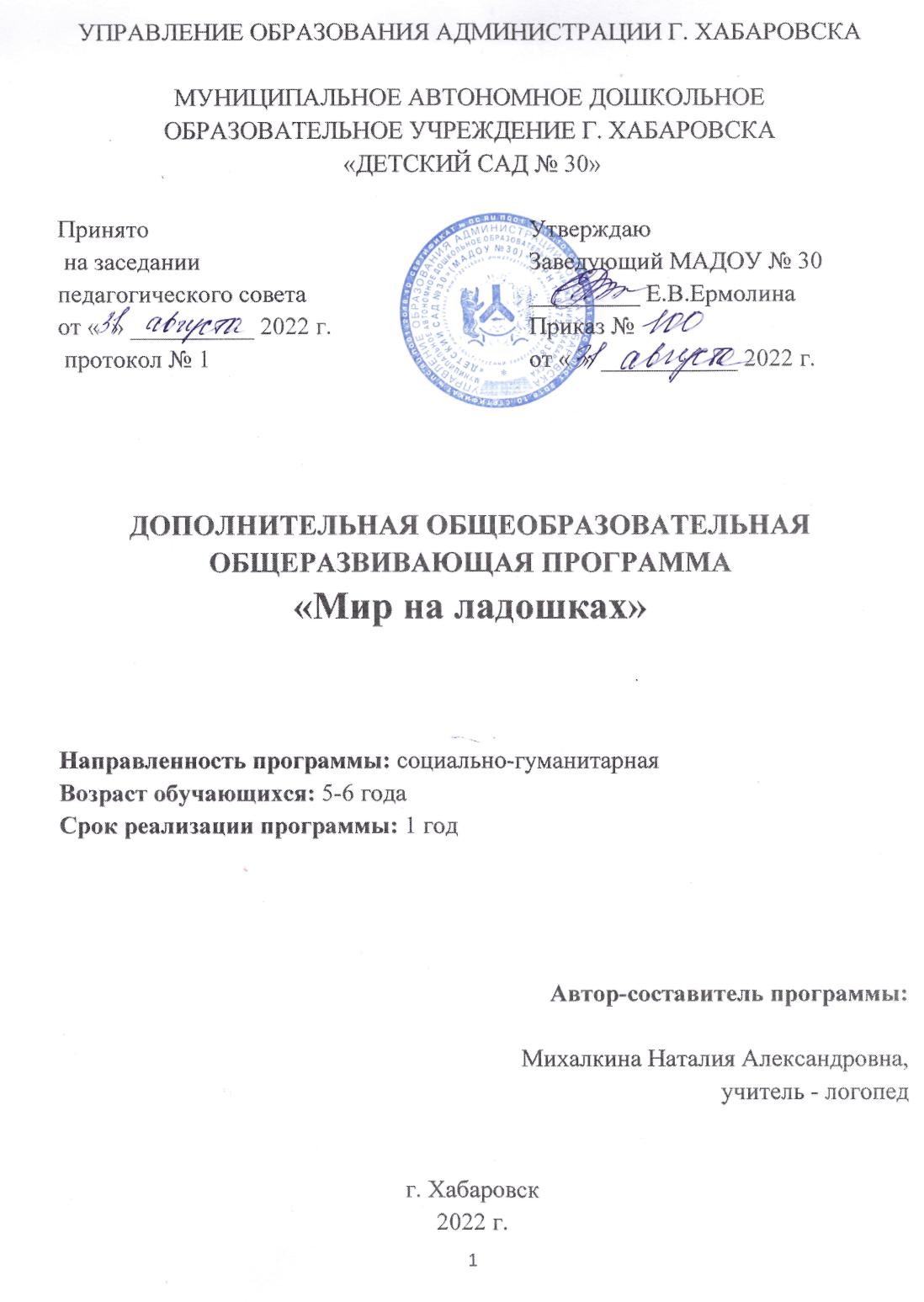 СОДЕРЖАНИЕ:Пояснительная записка ………………………………………………………………………   3Теоретические обоснования, актуальность программы………………………………………3 Цели и задачи …………………………………………………………………………………… 4Организационно-методическая деятельность по реализации программы…………………  5Отличительные особенности работы данного кружка………………………………………  5Формы и режим занятий………………………………………………………………………   5Основные направления работы для развития мелкой моторики рук и координации движений………………………………………………………………………………………   5Результатом работы……………………………………………………………………………  7 Календарно-тематический план игр и упражнений по развитию мелкой моторики и речи в старшей группе………………………………………………………………………………… 7 Список литературы …………………………………………………………………………  14Целевой раздел. 1.Пояснительная записка При разработке данной программы были учтены нормативно - правовые документы:            При разработке данной программы были учтены нормативно - правовые документы: Федеральный закон Российской Федерации от 29 декабря . №273- ФЗ «Об образовании в Российской Федерации».«Санитарно-эпидемиологические требования к организациям воспитания и обучения, отдыха и оздоровления детей и молодежи» СП 2.4.3648-20  от 01.01.2021 г.;«Гигиенические нормативы и требования к обеспечению безопасности и (или) безвредности для человека факторов среды обитания» СанПиН 1.2.3685-21  от 01.03.2021 г.;Приказ от 30.09.2020 г. №533 « О внесении изменений в Порядок организации и осуществления образовательной деятельности по дополнительным общеобразовательным программам, утвержденный приказом  Министерства просвещения РФ от 9 ноября . N 196»;Положение о дополнительной общеобразовательной программе, реализуемой в Хабаровском крае (утверждено приказом КГАОУДО «Центр развития творчества детей (Региональный модельный центр дополнительного образования детей Хабаровского края)» от 26 сентября 2019 г. №383П).Постановление администрации г. Хабаровска от.25.10.2019г. №3501» Об утверждении Положения о персонифицированном дополнительном образовании детей на территории городского округа «Город Хабаровск».Устав муниципального автономного дошкольного образовательного учреждения  г. Хабаровска «Детский сад № 30».Лицензия от 27.11.2019г. № 2850 (серия 27Л 01№ 0001952), приложением № 1 (серия 27П 01 № 0005859), выданной Министерством образования и науки Хабаровского края бессрочно Теоретические обоснования, актуальность программы           Мелкая моторика – это точные и тонкие движения пальцев рук. От развития мелкой моторики напрямую зависит подготовленность руки к письму, работа.          Речевых и мыслительных центров головного мозга. Навыки моторики помогают ребенку исследовать, сравнивать, классифицировать и тем самым позволяют ему лучше понять мир, в котором он живет. Очень важно в дошкольном возрасте как можно раньше создать условия для накопления ребенком двигательного и практического опыта, развивать навыки ручной умелости, формировать механизмы, для будущего овладения письмом.            Систематические занятия, требующие тонких движений пальцев, повышают работоспособность головного мозга, давая мощный толчок ребенку к познавательной и творческой активности. Высокое развитие познавательных процессов является актуальным и значимым в современном обществе.            Данная Программа позволяет не только развивать познавательные процессы, но и реализовывать индивидуальный творческий потенциал личности, наладить коммуникации с взрослым и со сверстниками на основе совместной деятельности. Развитие мелкой моторики, воображения, познавательных процессов – служит одним из важнейших источников при подготовки детей к начальному школьному обучению. Практические навыки, полученные в ходе выполнения заданий по развитию мелкой моторики пальцев рук, проводимые во всех видах деятельности, и технические навыки приобретенные на занятиях по ручной умелости, позволяет детям почувствовать свою успешность. Поэтому работа по развитию мелкой моторики должна начинаться задолго до поступления в школу.           Данная Программа направлена на всестороннее развитие ребенка, на развитие осязания и мелкой моторики, необходимых для выполнения предметно-практических действий. Методика Программы позволяет детям интенсивно заниматься, не утомляясь за счет постоянной смены видов деятельности и переключения внимания.           Занятия направлены на развитие познавательных процессов, коммуникативных навыков, эмоционально - волевой сферы и мелкой моторики. Занятия по данной Программе проводятся в игровой форме. Во время игры, максимально реализуется ситуация успеха, следовательно работа происходит естественно, не возникает психического напряжения. Все игры и задания безопасны для жизни и здоровья детей.           Педагогическая целесообразность заключается в том, что дети работают с пластилином, бумагой, шаблонами, трафаретами, развивают графические навыки: обводка, штриховка, рисование по точкам.           Программа описывает курс по развитию мелкой моторики для детей старшего возраста 5-6 лет. Программа кружка рассчитана на один учебный год,  с 1 октября по 31 августа, . Количество учебных часов в неделю – 2 по 25 минут. Всего 90 занятия. Диагностика проводится 2 раза в год (в октябре и августе) Содержание Программы построено в соответствии с требованиями ФГОС и отражает основные направления всестороннего развития ребенка.           В основу Программы положены принципы: - научной обоснованности и практической применимости; - развивающий характер обучения, основанный на детской активности; - интеграция образовательных областей в соответствии с возрастными возможностями и особенностями воспитанников; - комплексно – тематическое построение образовательного процесса; - единство воспитательных, развивающих и обучающих целей и задач процесса образования детей дошкольного возраста, в ходе реализации которых формируются такие знания, умения и навыки, которые имеют непосредственное отношение к развитию дошкольника;           Цель: Создание условий для развития речи и формирования графических навыков у детей дошкольного возраста через укрепление мелкой моторики и развитие координации движений пальцев рук.           Задачи: Обучающие: 1. Формировать произвольные координированные движения пальцев рук, глаза, гибкости рук, ритмичности развития осязательного восприятия (тактильной, кожной чувствительности пальцев рук. 2. Формировать практические умения и навыки. 3. Обучать различным навыкам работы с бумагой, пластилином, красками Воспитательные: 1. Воспитывать нравственные качества по отношению к окружающим (доброжелательность, уважение к чужому труду, чувство товарищества) 2. Воспитывать внимательность к выполнению заданий, усидчивость, целенаправленность; 3. Воспитывать и развивать художественный вкус. Развивающие: 1. Развивать умения производить точные движения кистью и пальцами рук; 2. Развивать способности координированной работы рук со зрительным восприятием; 3. Развивать произвольное внимание, логическое мышление, зрительное и слуховое восприятие, творческую активность, фантазию. 4. Развивать речь детей.           При решении поставленных задач учтены основные принципы дидактики: возрастные особенности, физические возможности и индивидуально психологические особенности ребенка 5-6 лет           Организационно-методическая деятельность по реализации Программы     Объекты Программы Дети 5-6 лет.    Методы:  Игровой метод (дидактические игры).  Наглядный метод (рассматривание дидактических пособий, предметов).  Практический – показ способов действия с предметами, эксперимент. Формы организации деятельности: подгрупповая. Принципы комплектования кружка и организации работы  Учет интересов и способностей детей. Желание родителей.  Добровольное участие.  Учет психофизических особенностей детей.           Отличительные особенности работы по   Программе:           Работа по программе «Мир на ладошках» направлена на всестороннее развитие ребёнка. Методика позволяет детям интенсивно заниматься и не утомляться за счет постоянной смены видов деятельности и переключения внимания. Занятия отличаются комплексным подходом и направлены на развитие всех необходимых познавательных процессов, коммуникативных навыков, эмоционально-волевой сферы и мелкой моторики. Подобран и систематизирован материал дидактических игр и упражнений по развитию мелкой моторики, в соответствии с лексической темой; занятия по данной программе проводятся в игровой форме. Во время игры максимально реализуется ситуация успеха, следовательно, работа происходит естественно, не возникает психического напряжения Формы и режим занятий:           Программа рассчитана на 2 занятия в неделю. Занятия проводятся в группах (до 5 человек) по 25 минут и предполагают использование следующих форм: беседа, дидактическая игра, ролевые, коммуникативные игры, подвижные игры, коллективное творчество, индивидуальная корректировка действий.           Основные направления работы для развития мелкой моторики рук и координации движений           Работа по Программе  включает в себя следующие разделы: Пальчиковый игротренинг Самомассаж кистей рук Пальчиковая гимнастика, физкультминутки.Ручная умелость Рисование пластилином Конструирование АппликацияРисование краскамиРазвитие графических навыков Рисование по трафаретам Штриховка Дорисовка Игры и действия с мелкими предметами работа с сыпучими материалами (рисование на подносах, использование нетрадиционных техник рисования) работа со шнурками, моделирование (счетные палочки) лепка, изготовление поделок из различных материалов           В разделе «Пальчиковый игротренинг» дети знакомятся с различными пальчиковыми играми, которые сочетают в себе музыкальное сопровождение, сопровожение художественным словом, гимнастику с учебными предметами. Регулярное также проводятся комплексы пальчиковой гимнастики с учебными предметами, направленные на закрепление умения правильно держать карандаш, кисточку, задания на удержание позы кистей рук. Упражнение по удержанию позы могут проводиться на разных уровнях сложности: по подражанию, по речевой инструкции. В ходе пальчиковых игр дети, повторяя движения взрослых, активизируют моторику рук. Тем самым вырабатывается ловкость, умение управлять своими движениями, концентрировать внимание на одном виде деятельности.           В разделе «Ручная умелость» задания помогут улучшить координацию движения пальцев и кистей рук, знакомятся с техникой рисования пластилином, со свойствами бумаги, постигают начало плоскостной геометрии, с различными видами аппликации. Выполнение детьми заданий тренирует произвольное внимание, развивает память, логическое мышление, воображение.           В разделе «Графические навыки» дети улучшают координацию движений пальцев и кистей рук, кроме этого ребенок учиться правильно держать карандаш.           В разделе «Игры и действия с мелкими предметами» у детей совершенствуются двигательные навыки, развивается моторная координация и оптико-пространственные представления, используются предметы различные по размеру, материалу, фактуре, структуре           В разделе «Работа с сыпучими материалами» дети знакомятся с комплексами упражнений, которые дают пальцам полноценный отдых, развивают их ловкость, подвижность, а веселые стишки помогают детям снять напряжение. Повторение этих упражнений способствует развитию внимания, мышления, тактильной памяти, оказывает благоприятное влияние на речь ребенка. Кисти рук становятся более подвижными и гибкими, что помогает будущим школьникам успешно овладеть навыками письма.           Раздел «Работа со шнурками» направлен на развитие мелкой моторики рук, совершенствование знаний, умений, навыков детей, развитие психических познавательных процессов, таких как воображение, восприятие, память, внимание, развитие цветовых ощущений, развитие личностных качеств – усидчивости, терпения, умения доводить начатое дело до конца.           В разделе «Моделирование» подобраны задания для формирования тонких движений рук, развития мускульной и тактильной памяти, совершенствования двигательных навыков, развития моторных координаций и оптико-пространственных представлений. Занятие моделированием развивает внимание, память, пространственное мышление.           В разделе «Лепка, изготовление поделок из различных материалов» используются предметы различные по размеру, материалу, фактуре, структуре. Раздел включает в себя разные виды лепки (пластилин, соленое тесто), а также изготовление поделок из пластилина, природного и бросового материала.           Результатом работы по данной Программе должно стать: 1.Развитие мелкой моторики и координации пальцев рук детей до уровня соответствующего данному возрасту; 2.Овладение разными видами ручной умелости. 3.Овладение приемами работы с разными инструментами; 4.Овладение нормами этики поведения.           Ожидаемые результаты:            дети должны знать: 1.некоторые виды бумаги; 2.свойства бумаги (тонкая, толстая, мягкая, жесткая); 3.несколько разных способов нанесения краски; 4.основные формы штриховки (вертикальная, горизонтальная); 5.некоторые приемы лепки (завитки, жгутики, скрученные в спираль и т. п.); 6.несколько пальчиковых игр в комплексе со стишками.            Должны уметь: 1.правильно держать кисть, карандаш; 2.работать с трафаретами; 3.заштриховывать предметы двумя способами; 4.завязывать шнурки УЧЕБНЫЙ ПЛАН          Календарно-тематическое планирование           В календарно-тематическом планировании Программы  использованы следующие формы работы: - самомассаж пальцев кистей рук; - пальчиковая гимнастика; - игры с предметами; - упражнения для развития тактильной чувствительности пальцев и кистей рук; - лепка из пластилина; - нетрадиционные способы рисования; - развивающие игры: игры с прищепками, пуговицами.Календарно-тематический план игр и упражненийпо развитию мелкой моторики и речи в старшей группеУСЛОВИЯ РЕАЛИЗАЦИИ ПРОГРАММЫУспех детей на занятиях по программе « Мир на ладошках»  во многом зависит от организации рабочего пространства в кабинете, на столе у каждого ребенка. Занятия проходят в специально оборудованном кабинете. Для занятий необходима предварительная подготовка педагогом изобразительных материалов для каждого ребенка. Столы для занятий должны подходить по росту детям, что бы ребенок чувствовал себя уверенно и удобно. Столы застелить клеенкой или пленкой. На каждое занятие дети должны быть одеты удобно, не боялись испачкаться, желательно иметь фартук или халатик. Рукава одежды нужно поднимать вверх или закатить.Материально-техническое обеспечениеКабинет оснащен необходимыми техническими и электронными ресурсами и средствами обучения:- музыкальной аппаратурой,  фотоаппаратом;- средствами изобразительного творчества;- тестовыми материалами;- необходимой мебелью (столы, стулья, учительская доска, мольберты).Материалы для занятий:бумага: ватман формат А-4, А-3, для коллективных работ – формат А-2, А-1; пачка бумаги формат А-4, А-3 (белая и цветная), картон (белый и цветной), наборы цветной бумаги, тонированная бумага для гуаши и пастели, наборы декоративной и фактурной бумаги;фломастеры, маркеры;масляные мелки;пастель;цветные и простые карандаши;акварель, гуашь (белая и цветная), акриловые краски, грунт черный и белый;кисти (белка, колонок) № 4, 6; кисти синтетика № 6, 10стаканчик для воды, палитры, тряпки, салфетки.ножницы;клей;материалы для оформления детских работ к выставке: резак, скотч, степлер, скобы для него, рамы, картон, ватман, клей ПВА.Кадровое обеспечение программыПедагог дополнительного образования, имеющий высшее специальное образование, владеющий современными образовательными технологиями и методиками, умеющий создать безопасную образовательную среду, обладающий специальными личностными качествами и профессиональными компетенциями, необходимыми для осуществления учебно-воспитательной деятельности.МЕТОДИЧЕСКИЕ МАТЕРИАЛЫ - подборка детских работ, фотографий детских рисунков по разным годам обучения;- методическая разработка «Дидактические игры», «Физминутки», «Пальчиковая гимнастика» в соответствии с лексической темой;- методические разработки «Педагогика творчества», «Художественное слово в изобразительной деятельности»;- наглядно-иллюстрированные и дидактические материалы: демонстрационные образцы, шаблоны, заготовки, журналы, книги, подборка фото и картинок по тематике, методические разработки.Диагностика умений и навыков детейВозраст  5 -  6 лет          Список литературы 1. Горюнова Т. М. Развитие детей раннего возраста: Анализ программы дошкольного образования. – М.: ТЦ Сфера, 2009. 2. Картушина М.Ю. Конспекты логоритмических занятий с детьми 2-3 лет. – М.: ТЦ Сфера, 2007. 3. Самые маленькие в детском саду. (Из опыта работы московских педагогов) / Авт. сост. В. Сотникова. – М.: ЛИНКА-ПРЕСС. 2005. – с. 79. 4. Смирнова Е. А. Система развития мелкой моторики у детей дошкольного возраста. – М.: Изд-во: Детство-пресс, 2013. 5. Трясорукова Т.П. Игры для дома и детского сада на снижение психоэмоционального и скелетно-мышечного напряжения / Т.П. Трясорукова. – Изд.3-е, стер. – Ростов н/Д: Феникс, 2013. 6. Тышкевич И.В. Развивающие игры для детей от 1 до 3 лет / И. В. Тышкевич. – Минск: «Попурри», 2010. 7. Янушко Е. А. Развитие мелкой моторики рук у детей раннего возраста: методическое пособие для воспитателей и родителей. – М.: Мозаика- синтез, 2009. 8. Борисенко, М. Г., Наши пальчики играют (Развитие мелкой моторики).] /М.Г.Борисенко, Н. А. Лукина – СПб.: «Паритет», 2002 9. Гаврилова С.Е. Большая книга развития мелкой моторики для детей 3-6 лет. Ярославль: Академия развития, 2009 10. Н. Рымчук «Пальчиковые игры и развитие мелкой моторики» Ростов н/Д: Владис: РИПОЛ классик, 2008№Тема раздела программы /неделиЧасыФормы аттестации/контроля1«Пальчиковый игротренинг»14Диагностика, наблюдение , рефлексия2«Ручная умелость»         11Наблюдение, рефлексия3«Графические навыки»11Творческая работа, рефлексия4«Игры и действия с мелкими предметами»10Творческая работа, рефлексия5«Работа с сыпучими материалами» 9Творческая работа, рефлексия6«Работа со шнурками» 11наблюдение , рефлексия7«Моделирование»9Творческая работа, рефлексия8«Лепка, изготовление поделок из различных материалов»14Творческая работа, рефлексия Выставка творческих работ10Отрытое  занятие для родителей1 час.Творческая работа, рефлексияИтого за год90 час.МесяцнеделяЛексическаятемаУпражненияоктябрь1ОсеньЗанятие 1.1. Пальчиковая гимнастика «Листопад»2. Рисование в технике трафарет (материал - опавшие листья)Занятие 2.1.Пальчиковая гимнастика «Осенью»2. Демонстрация листьев разных видов деревьев, игра на словообразование (лист с дуба – дубовый)3. Аппликация «Дерево осенью»октябрь2ОсеньЗанятие 1.1. Игра «Когда это бывает?»2. Объёмная аппликация на тему «Зонтик»Занятие 2.1. Пальчиковая гимнастика «Белочка»2. Учимся смешивать цвета красный и желтый для получения оранжевого цвета.3.  Раскрашивание белочки в технике тычка.октябрь3Овощи и ФруктыЗанятие 1.1. «Чудесный мешочек» - определить наощупь что за овощи спрятались в мешке. Закрепить обобщающее слово «Овощи».2. Пальчиковая игра «Овощи»3. Лепим из пластилина овощи (баклажан, капуста, тыква).Занятие 2.1. Пальчиковая игра «Компот»2. Аппликация объёмная «Фруктовый компот в банке»3. Игра в мяч на словообразование (компот из яблок - яблочный)октябрь4ГрибыЗанятие 1.1.Пальчиковая гимнастика «Грибы»2. Игра «Съедобное и не съедобное» 3.Аппликация объемная «Грибы» Занятие 2.1. Теневой театр «Зайчик», «Ежик», «Волк»2. Делаем поделку «Ёжик» (из пластилина и семечек) и «Зайчик» (из скорлупы ореха)Ноябрь1Частителаи лицаЗанятие 1. 1.Игра «Дарики-дарики» 2.Аппликация «Лицо человека»Занятие 2.1.Поем песенку «Здравствуй, пальчик»2. Лепка «барыни» из пасты для моделирования (знакомство с филимоновской игрушкой)Ноябрь2ИгрушкиЗанятие 2.1.Пальчиковая гимнастика «Лошадка»2.Лепка лошадки из пасты для моделирования3.Роспись «Барыни» в технике филимоновской игрушкиНоябрь3ИгрушкиЗанятие 1.1.Роспись «Барыни» в технике филимоновская игрушка2.Роспись «Лошадки» в технике дымковская игрушкаЗанятие 1.1.Пальчиковая гимнастика «Матрешки»2.Пластилинография «Матрешка»Ноябрь4Обувь и ОдеждаЗанятие 1.1. Пальчиковая игра «Новые кроссовки»2. Учимся завязывать бантик3. Игра на развитие слухового внимания «Большие ножки».Занятие 2.1.Учимся пришивать пуговицы к одежде2.Стираем носочкиДекабрь1СемьяЗанятие 1.1.Раскрашиваем макароны2.Разминка пальчиков с помощью карандаша3.Нанизывание макарон «Бусы для мамы».4.Учимся завязывать узелокЗанятие 2.1. Пальчиковая игра «Это пальчик – дедушка».2.Обводим ладошку и дорисовываем смешные мордочки с разными эмоциями.3.Игра на слуховое внимание «Семья»Декабрь2ЗимаЗанятие 1.1.Чтение стихотворения про снежинки2.Пальчиковая гимнастика «Снежинки»3. Дыхательная гимнастика (дуем на «снежинки»)4. «Собери снежинку» -аппликация из ватных палочек.5. Игра «Какой? Какая? Какое?»Занятие 2.1. Загадка про снег2. Игра на слуховое внимание «Снег идет»3. Аппликация из ватных дисков и палочек на тему «Город зимой» Декабрь3ЁлкаЗанятие 1.1. Пальчиковая гимнастика «Ёлка»2. Обводим свои ладошки и делаем аппликацию «Ёлочка» из цветной бумаги. Занятие 2.1. Самомассаж шишкой ладошек2. Игра «Какой? Какая? Какое?»3.Учимся складывать бумагу и делаем поделку «Елка» из сложенного листа и трубочкиДекабрь4Волшебство в новыйгод.Занятие 1.1.Рисуем «Елочку» по манке на подносе2.Аппликация из манки «Морозные узоры»3.Дыхательная гимнастика (отогреваем окошки)Занятие 2.1.Беседа о том, чем украшали елку в прошлом.2.Пластилинография «Украшение шарика»Декабрь5Новогодняя игрушка/открыткаЗанятие 1.1.Поделка из соленого теста на елку.2. Делаем заготовки для открыткиЗанятие 2.1.Раскрасить поделку из теста2.Открытка «Елочка» Январь2ЗимниезабавыЗанятие 1.1.Снежный бой2. Игра с пробками «Лыжи»3. Объемная аппликация «Снеговик»Занятие 2.1.Пальчиковая гимнастика «Мы во двор пошли гулять»2.Игра тепло-холодно3. Пластилинография «Руковичка»4. Подвижная игра «Лепим снеговика»Январь3Зимующие птицыЗанятие 1.1.Пальчиковая гимнастика «Кормушка для птиц»2.Поделка «Кормушка для птиц 3.Подвижная игра «Перелетные птицы и зимующие»Занятие 2.1. Командная игра «Я знаю…»2. Загадка о снегире3. Поделка «Снегирь» в технике пластилинографияЯнварь4ТранспортЗанятие 1.1.Закрепление обобщающего понятия «транспорт»2.Подвижная игра «Виды транспорта» 3. Аппликация из манки «Паровоз»Занятие 2.1.Пальчиковая гимнастика «Транспорт»2.Игра «Третий лишний»3. Оригами «Самолетик»Февраль1ПосудаЗанятие 1.1. Сортировка круп.2. Пальчиковая игра «Помощники».3.Поделка «Чашка»  из крупы (если останется масса лепим из массы блюдце и чашку) Занятие 2.1.Загадка о ложке2.Работа над словообразованием (железный, серебряный, деревянный)3.Беседа о хохломской живописи4.Поделка «Хохломская ложка» в технике пластилинографияФевраль2ДомашниеПтицы Занятие 1.1.Пальчиковая игра «Петушок».2.Игра с мячом «Детки»3.Игрушка из ниток «Цыплёнок» Занятие 2.1.Игра с мячом «Мамы и Папы»2. Игрушка из фетра «Утёнок» (шов вперед игла)3.Подвижная игра «Коршун и утята»Февраль3ДомашниеживотныеЗанятие 1.1.Пальчиковая гимнастика «Повстречались»2. Заканчиваем игрушку из фетра.Занятие 2.1. Игрушка из старого носка «Кролик». 2. Наполнитель для игрушки (рис) насыпаем сначала щепоткой, потом ложкой3.Заканчиваем незаконченные работы.Февраль423 февраляЗанятие 1.1.Вспоминаем виды вооруженных сил России2.Делаем открытку папе Занятие 2.1. Вспоминаем название военных профессий.2.Изготовление самолетика  для папы из прищепок.Март18 мартаЗанятие 1.1.Пальчиковая гимнастика «Цветочек для мамочки»2.Поделка «Цветочек для мамы»Учимся вышивать обратным швом стеблиЗанятие 2. 1.Закончить поделку «Цветочек для мамы». Пришиваем пуговицы и клеим вазу.Март2Приметы весныЗанятие 1.1.Пальчиковая гимнастика «Сосульки»2.Лепка с элементами рисования «Сосульки»Занятие 2.1.Игра «Сравни-ка» - называем приметы весны1.Подвижная игра «На лужайке по утру»2.Аппликация «Подснежники» из ватных дисковМарт3ДикиептицыЗанятие 1.1.Пальчиковая гимнастика «Перелетные птицы»2.Беседа о празднике сороки3.Делаем поделку из соленого теста «Жаворонок»Занятие 2.1.Разложить крупы по разным мисочкам – готовим угощение для жаворонков2.Разукрашиваем поделки из соленого теста3.Поем песенку- зазывалку.Март4ДикиеживотныеЗанятие 1.1.Пальчиковая гимнастика «Есть у каждого свой дом»2.Поделка из природного материала и пластилина «Медведица с медвежонком»3.Игра с мячом «Дикие животные и их детеныши»Занятие 2.1.Стихотворение про лисицу, беседа об интересных повадках зверька.2.Объёмная аппликация «Лисица»  с элементами раскрашиванияМарт5СказкиЗанятие 1.1.Чтение Отрывка сказки «О цере Салтане»2. Лепка лебедя (персонаж Царевна Лебедь)Занятие 2.1. Чтение Отрывка сказки «Золушка»2.Пластилинография на тему «Хрустальная туфелька»Апрель1Приметы весныЗанятие 1.1.Чтение стиха «Ледоход»2. Учимся рисовать пейзаж на тему «Ледоход на речке»3.Соединяем работы в одну большую коллективную и обсуждаем правила поведения на речке весной.Занятие 2.1.Загадка о скворце2. Разукрашиваем заготовку «Скворечник» (с помощью трубочки и красок) коллективная работа.3.ФизминуткаАпрель2День космонавтикиЗанятие 1.1.Беседа о Дне космонавтике и планетах Солнечной системы2. Делаем модель солнечной системы из пластилина (сопровождаем рассказом об особенностях каждой из планет)3.Учим стишок – считалочку «Планеты»Занятие 2.1.Повторяем стишок – считалочку2.Поделка «Ракета» из подручных материалов3.Подвижная игра «Парад планет» Апрель3ПасхаЗанятие 1.1.Чтенение стихов «Апрель» и «Верба»2. Рассказ о русской традиции украшать к празднику Пасхи дома веточками вербы3.Физминутка5.Веточка вербы своими руками (с помощью ватных палочек)  Занятие 2.1.Беседа о празднике Пасхи2.Пластилинография на заготовленных шаблонах яицАпрель4ЦветыЗанятие 1.1.Командная игра «Кто больше?» - вспоминаем цветы весны.2.Пальчиковая гимнастика «Тюльпанчик»3. Оригами «Тюльпан»Занятие 2.1. Загадка «Ландыш»2.Играем в игру «Какой? Какая? Какое?»3. Стихотворение о ландыше4. Пластилинография «Ландыш»Май1Приметы весныЗанятие 1.1.Чтение сказки «Времена года»2.Викторина «Что перед?/после?»3. Макет «4 времени года яблони»4.Подвижная игра «Времена года»Занятие 2.1.Викторина «Когда это бывает?» 2.Продолжаем работу над макетом «4 времени года яблоньки»3.Подвижная игра «Времена года»Май2Праздники маяЗанятие 1.1Беседа с детьми на тему мира.2.Поделка «Голубь мира» из бумагиЗанятие 2.1Беседа с детьми на тему победы в ВОВ.2.Открытка на тему  «Вечный огонь» в технике пластилинографияМай3Цветущие деревьяЗанятие 1.1.Чтение стихотворения «Сирень», обсуждение художественных образов2. Пальчиковая гимнастика «Цветущий сад»3. Объёмная аппликация «Сирень»Занятие 2.1. Чтение стихотворения «Черемуха», обсуждение художественных образов2. Пальчиковая гимнастика «Цветущий сад»3. Рисование «Черемухи» с помощью нетрадиционных материалов.Май4НасекомыеЗанятие 1.1.Пальчиковая игра «Гусеница»2.Игра «Я знаю три»4. Объемная аппликация «Гусеница»Занятие 2.1.Интересные факты о стрекозе 2. Объемная аппликация «Стрекоза»Июнь1НасекомыеЗанятие 1.1.Пальчиковая игра «Насекомые»2.Игра «Дарики-дарики, злыекомарики».3.Подвижная игра «Лягушки и комарики»4. Игрушка «Лягушка» из прищепкиЗанятие 2.1.Коллективная работа «Жизненный цикл бабочки»2.Подвижная игра «Насекомые и нет» (бабочка, жук, кузнечик – паук)Июнь2МореЗанятие 1.1.Разукрашивание цветной солью.Занятие 2.1.Пальчиковая игра «Подводный мир»2. Плетения «Радужная рыбка»Июнь3Море и человекЗанятие 1.1.Пальчиковая игра «Лодочка»2.Командная игра «Кто больше?» - вспоминаем название видов морского транспорта3.Беседа о назначении морских узлах и применении в жизни ребенка одного из их видов4.Учимся завязывать морской узел «Восьмерка» Занятие 2.1.Беседа о морских профессиях2.Подвижная игра «Морские словечки»3.Оригами «Лодочка»4.Гонки на лодкахИюнь4ЦветыЗанятие 1.1.Игра «Назови три»2.Пальчиковая гимнастика «Одуванчик»3.Объмная аппликация «Одуванчик желтый»Занятие 21.Игра «Назови три»2.Пальчиковая гимнастика «Одуванчик»3.Пластилинография  «Одуванчик белый»Июль1ЦветыЗанятие 1.1.Пальчиковая гимнастика «Полевые цветы»2.Объмная аппликация «Ромашка»Занятие 21.Пальчиковая гимнастика «Полевые цветы»2.Пластилинография  «Клевер луговой»Июль2ЛакомстваЗанятие 1.1. Дыхательная гимнастика с помощью коктейльных трубочек 2.Объмная аппликация «Коктейль»Занятие 21. Артикуляционная гимнастика2.Пластилинография  «Мороженное»Июль3Живой мир летомЗанятие 1.1.Пальчиковая гимнастика «Паучок»2.Вырезание паутины из бумагиЗанятие 2.1.Интересные факты о пауках2.Объемная аппликация «Паук»Июль4Живой мир летомЗанятие 1.1.Пальчиковая гимнастика «Ползет улитка по листу»2.Интересные факты об улитках2.Тестопластика «Улитка»Занятие 2.1. Пальчиковая гимнастика «Птичка»2 Слушаем стих «Птенчик учиться летать», обсуждение услышанного.3.Объемная аппликация «Птичка в гнезде»Август1Морские обитателиЗанятие 1.1.Пальчиковая гимнастика «Осьминог»2. Беседа об осьминогах3.Поделка из бумаги «Осьминог». Занятие 2.1.Пальчиковая гимнастика «Море Галилей»2.Беседа о черепахах3. Аппликация из традиционных материалов «Черепаха»Август2Дары августаЗанятие 1.1.Беседа о подсолнухе2.Поделка «Цветок подсолнуха»Занятие 2.1.Беседа о пчелах2.Артикуляционная гимнастика (комплекс на постановку звука Ш-Ж)3. Рисование с помощью нетрадиционных материалов.Август3Дары августаЗанятие 1.1.Пальчиковая гимнастика «Царица полей»2.Игра «Назови три»3.Объемная аппликация «Кукуруза»Занятие 2.1. Пальчиковая гимнастика «Арбуз»2. Игра «Назови три»3.Объемная аппликация «Арбуз»Август4ПутешествиеЗанятие 1.1.Беседа о видах транспорта2.Дыхательная гимнастика «Воздушный шар»3.Объемная аппликация «Воздушный шар»Занятие 2.1.Беседа о путешествиях2.Игра «Я с собой в поход беру»3.Пластилинография «Пляж»Ф. И. ребенкаУмение скручивать пластилин в «улитку», «косичку»Умение  размазывать равномерно пластилин по картонуУмение резать по волнистым линиям Умение скручивать бумагу в трубочкуУмение складывать бумагу в гармошкуУмение рассказать об этапах выполнения задания